Grade 3-4 LEARNING PROFILE“You learn not because you have to but because it is who you are”How to collect Learner Profile informationGrade 3/4Please snip it all Quiz results onto another document and save it to the Open Public Drive.Name & Pictures that describe youStudents can draw, use clipart or real photos to describe them. Learning EnvironmentsSee page above.Students can fill it out manually where they learn best. Add a picture from the Boxes about where you work best. You may pick more than one.See attached document for printable version and ideas for studentsWhat type of instruction do you prefer? Individually, whole class, partners, or small groups.Personality ColorBest to do this Quiz as a whole class discussion on smartboard to explain some of the vocabularyhttps://ces-personnel.ca.uky.edu/files/true_colors_test.pdfQuiz is above. Fill in and hand in to your teacher or helper. Students can snip-it the colour that they are.Multiple Intelligencehttps://www.edutopia.org/multiple-intelligences-assessmentLearning Styleshttp://www.educationplanner.org/students/self-assessments/learning-styles-quiz.shtmlInclude this picture and write your results underneathLeft & Right Brainhttp://braintest.sommer-sommer.com/en/Spirit Animal Online Resources:http://www.spiritanimal.info/spirit-animal-quiz/Create your Own Avatarhttps://www.avatarmaker.comWhere do I work best? (Put in pictures of your own classroom)Where do I work best? (Put in pictures of your own classroom)Where do I work best? (Put in pictures of your own classroom)Where do I work best? (Put in pictures of your own classroom)Desk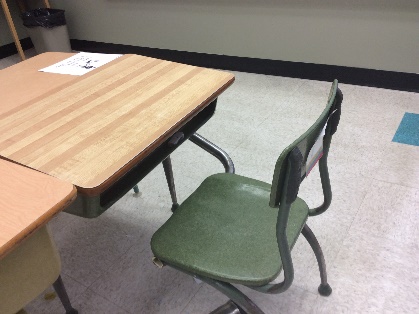 Hallway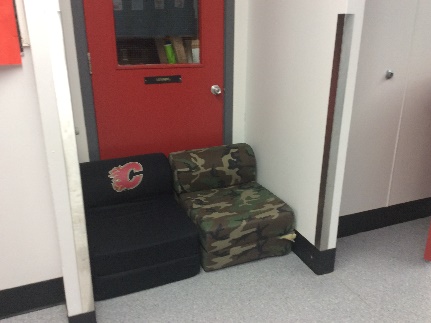 Library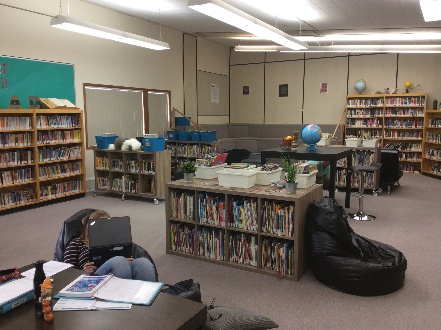 On Computer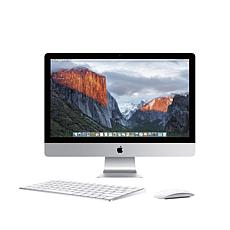 Comfy Chair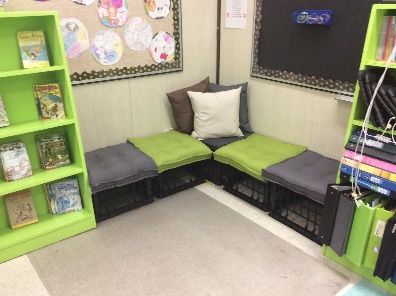 Somewhere Private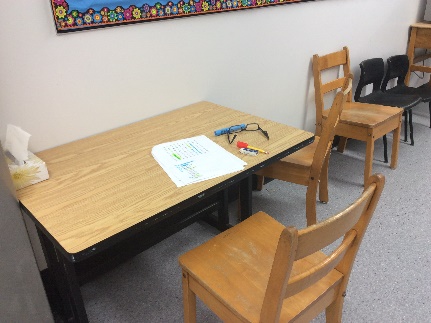 Table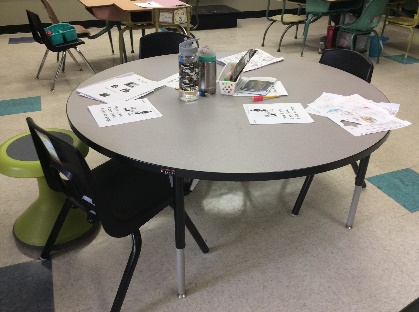 Other: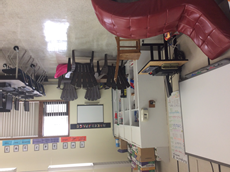 I learn best with this type of instruction:I learn best with this type of instruction:I learn best with this type of instruction:I learn best with this type of instruction:Whole Class Instruction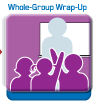 Small Groups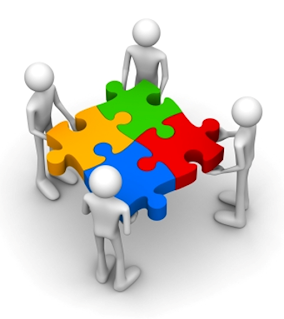 Partners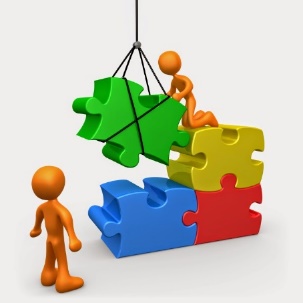 Individually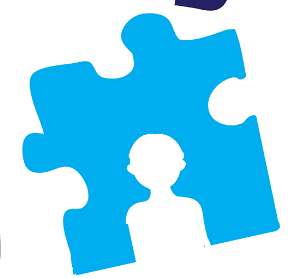 